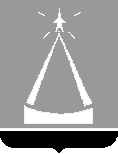 ГЛАВА  ГОРОДА  ЛЫТКАРИНОМОСКОВСКОЙ ОБЛАСТИПОСТАНОВЛЕНИЕ01.04.2016  №  225-пг.ЛыткариноОб окружном  Координационном  совете  Лыткаринского одномандатного избирательного округа №10 по выборам депутатов Московской областной Думы  по содействию избирательным комиссиям  в организации подготовки и проведения  выборов  депутатов Московской областной Думы в единый день голосования 18 сентября 2016 г.В целях оказания содействия избирательным комиссиям в организации  подготовки и проведения  выборов  депутатов Московской областной Думы в единый день голосования 18 сентября 2016 г., на основании п. 16 ст.20 Федерального закона от 12.06.2002 № 67-ФЗ "Об основных гарантиях избирательных прав и права на участие в референдуме граждан Российской Федерации"  постановляю:1.  Создать окружной Координационный совет Лыткаринского одномандатного избирательного округа №10  по выборам депутатов Московской областной Думы   по содействию избирательным комиссиям  в организации подготовки и проведения  выборов  депутатов Московской областной Думы  в единый день голосования 18 сентября 2016 г.	2. Утвердить состав окружного Координационного совета Лыткаринского одномандатного избирательного округа №10  по выборам депутатов Московской областной Думы   по содействию избирательным комиссиям  в организации подготовки и проведения  выборов  депутатов Московской областной Думы  в единый день голосования 18 сентября 2016 г. (Приложение 1).	3. Контроль за исполнением настоящего постановления оставляю за собой.                                                                                               Е.В.СерёгинУтверждено постановлениемГлавы города Лыткарино                                                     от 01.04.2016  №  225-пСостав окружного Координационного совета Лыткаринского  Одномандатного  избирательного округа №10  по выборам депутатов  Московской областной Думы  по содействию избирательным комиссиям  в организации подготовки и проведения  выборов  депутатов Московской областной Думы  в единый день голосования 18 сентября 2016 г.СерёгинЕвгений ВикторовичГлава города Лыткарино,Председатель Координационного советаЛуценко Виктор Викторович - первый заместитель Главы Администрации г. Лыткарино,заместитель председателя Координационного советаЧлены Координационного совета:Дьячков Сергей Викторович- заместитель  Главы Администрации города - управляющий делами  Администрации г. ЛыткариноКарповКонстантин Михайлович- заместитель  руководителя администрации городского округа КотельникиФедюшкин Николай Валентинович-первый  заместитель  главы Администрации города ДзержинскийДобринаЕлена Константиновна - первый заместитель главы администрации Ленинского муниципального района Георгиев Алексей Александрович- заместитель  главы администрации сельского поселения  Верейское Раменского муниципального районаЗапорожецОльга  Сергеевна- заместитель  главы администрации сельского поселения  Островецкое  Раменского муниципального района АщеуловДенис Николаевич- первый заместитель Руководителя  администрации городского поселения Малаховка Люберецкого муниципального района 